Annex E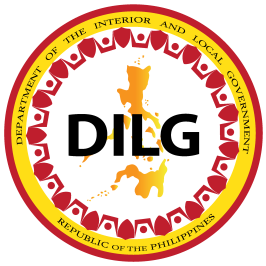 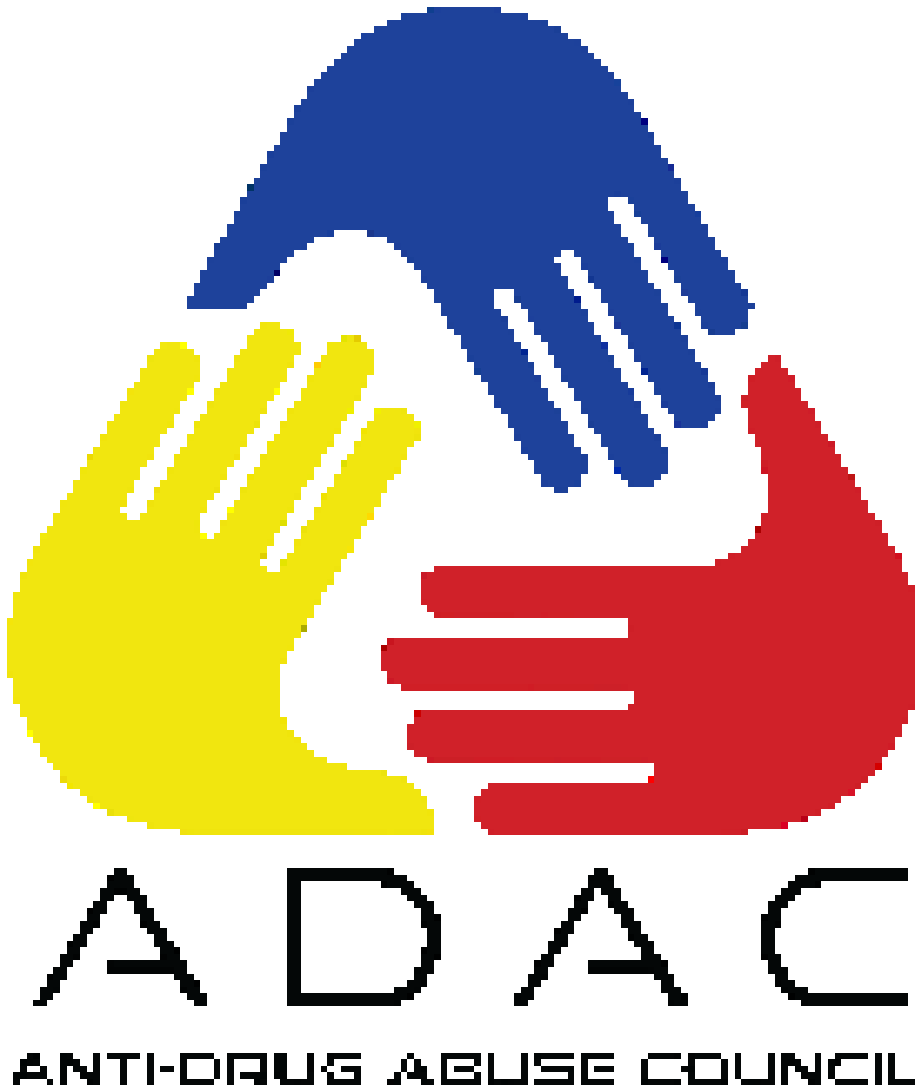 Republic of the PhilippinesDEPARTMENT OF THE INTERIOR AND LOCAL GOVERNMENTDILG-NAPOLCOM Center, EDSA corner Quezon Avenue, Quezon Citywww.dilg.gov.phDILG PHILIPPINE ANTI-ILLEGAL DRUGS STRATEGY - PROJECT MANAGEMENT OFFICE2019 and 2020 Anti-Drug Abuse Council Performance Audit and AwardsPACKAGING OF DOCUMENTS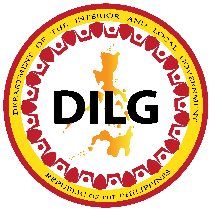 Republic of the PhilippinesDEPARTMENT OF THE INTERIOR AND LOCAL GOVERNMENTDILG-NAPOLCOM Center, EDSA corner Quezon Avenue, Quezon Citywww.dilg.gov.ph  PACKAGING OF AUDIT DOCUMENTS FOR REGIONSRepublic of the PhilippinesDEPARTMENT OF THE INTERIOR AND LOCAL GOVERNMENTDILG-NAPOLCOM Center, EDSA corner Quezon Avenue, Quezon Citywww.dilg.gov.ph  Document Checklist 2 Cover Page TemplateThe Provincial MOVs should be compiled and submitted in a comb-bound form. It should follow the prescribed cover page as shown below: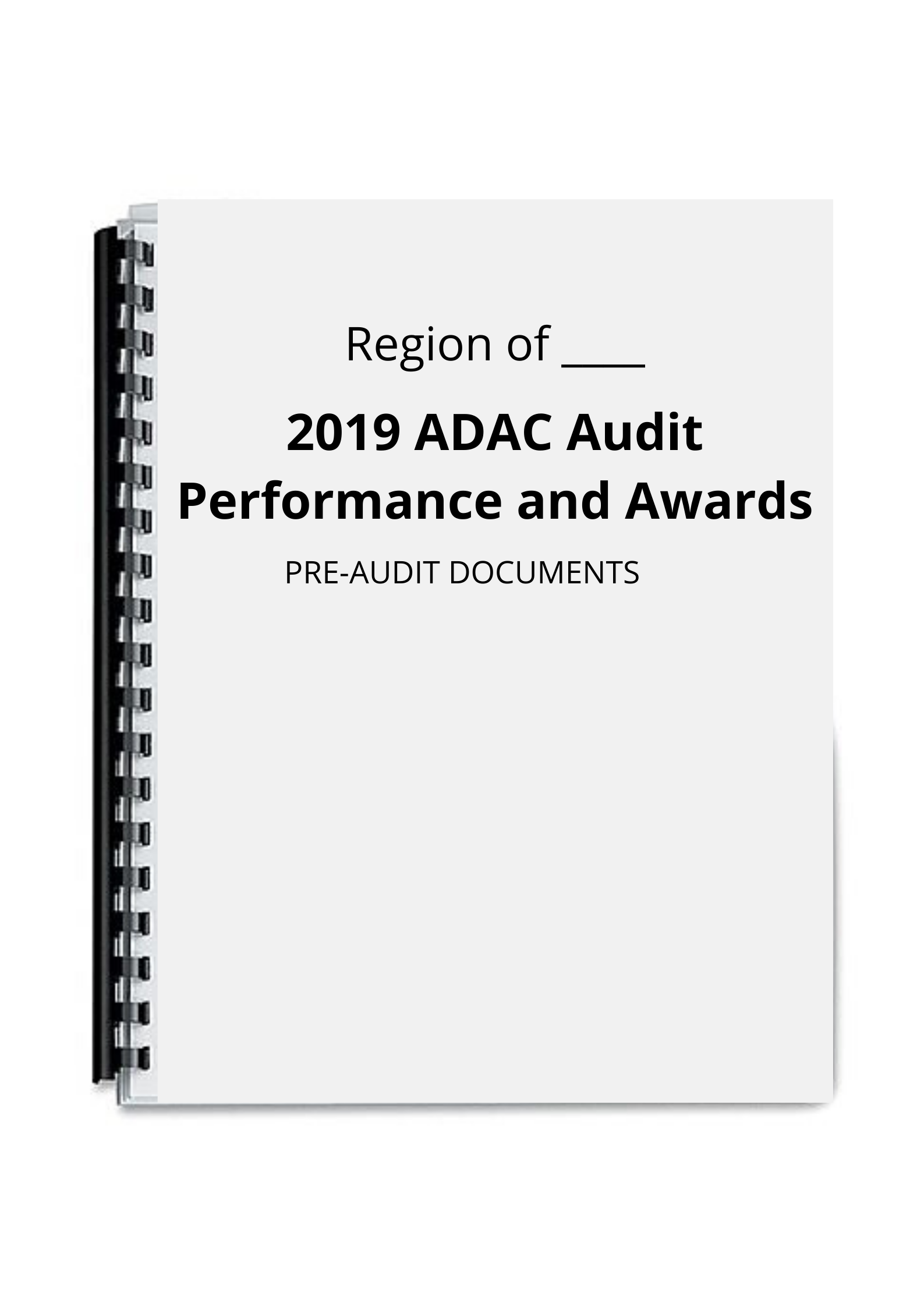 Table of Contents for Provincial, Cities, and Municipalities MOVs The Following shows the prescribed Table of Contents for the Provincial, Cities, and Municipalities MOVs.TABLE OF CONTENTS (DOCUMENT CHECKLIST 2)Indicator 1: Creation / Reorganization of ADAC 1.1	Executive Order or Local Ordinance containing the creation or reorganization of the Anti-Drug Abuse Council.Indicator 2: Allocation of substantial amount as indicated in the ADAC Plan 2.1	____ Approved POPS Plan2.2	Local Annual Budget2.3	Local Annual Investment Plan2.4	____ Certification from the Budget Officer re: Allocation of funds for the implementation of Anti-Illegal Drug Activities or for the activities in the POPS PlanIndicator 3: Implementation of Plans and Programs3.1	Certification from Accountant re: Fund Utilization on Anti-Illegal Drug campaign3.2	ADAC Annual Accomplishment Report signed by Governor3.3	Certification from PDEA/Regional Oversight Committee (ROC) stating the following:3.3.1	Number of Drug-Affected Barangays within the City/Municipality as of end of ____.3.3.2	Number of Drug-Cleared Barangays within the City/Municipality as of end of ____.3.3.3	Number of Drug-Affected Barangays within the City/Municipality as of end of ____.3.3.4	Number of Drug-Cleared Barangays within City/Municipality as of end of ____.3.4.5	Or if applicable, Certification from PDEA that City/Municipality has achieved/maintained Drug-free status in ____.	3.4	Documentation of SDEC Facilities / Program or any equivalent documents.	3.5	Activity Design of all implemented Anti-Illegal Drug Activities for all quarters.4.6	Post-Activity Reports for all implemented Anti- Illegal Drug Activities for all QuartersIndicator 4: Support to ADACs in component LGUs	4.1	Summary of Performance Audit Results Endorsed by APT.4.2	Executive Order OR Certification from the accountant regarding the financial support given to the component C/MADACs4.3	Executive Order OR Terminal Report regarding the technical support given to the component C/MADACs5.3.1	Certificate of Recognition from Component C/MADACs in relation to support/provided for Anti-Illegal Drug ActivitiesIndicator 5: Conduct of quarterly meetings5.1	Notice for Quarterly meetings5.2	Minutes of Quarterly meetings conductedIndicator 6: Innovations6.1	For LGU – Initiated Activities/Facility/Program:6.1.1	Interviews6.1.2	Articles6.1.3	Report Initiative6.2	For ADAC Member Agency – Initiated Activity/Facility/Program	6.2.1	 ADAC Member Agency report on initiative 	6.2.2	ADAC Resolution endorsing ADAC member agency initiative 6.3	For CSO – Initiated Activity/Facility/Program	6.3.1	 CSO Report on initiative 	6.3.2	ADAC Resolution endorsing CSO initiativeReference for Tabbing for the Provincial, Cities, and Municipals MOVsThe Numbers marked with red are the ones to be used in tabbing all of theProvincial, Cities, and Municipals MOVs.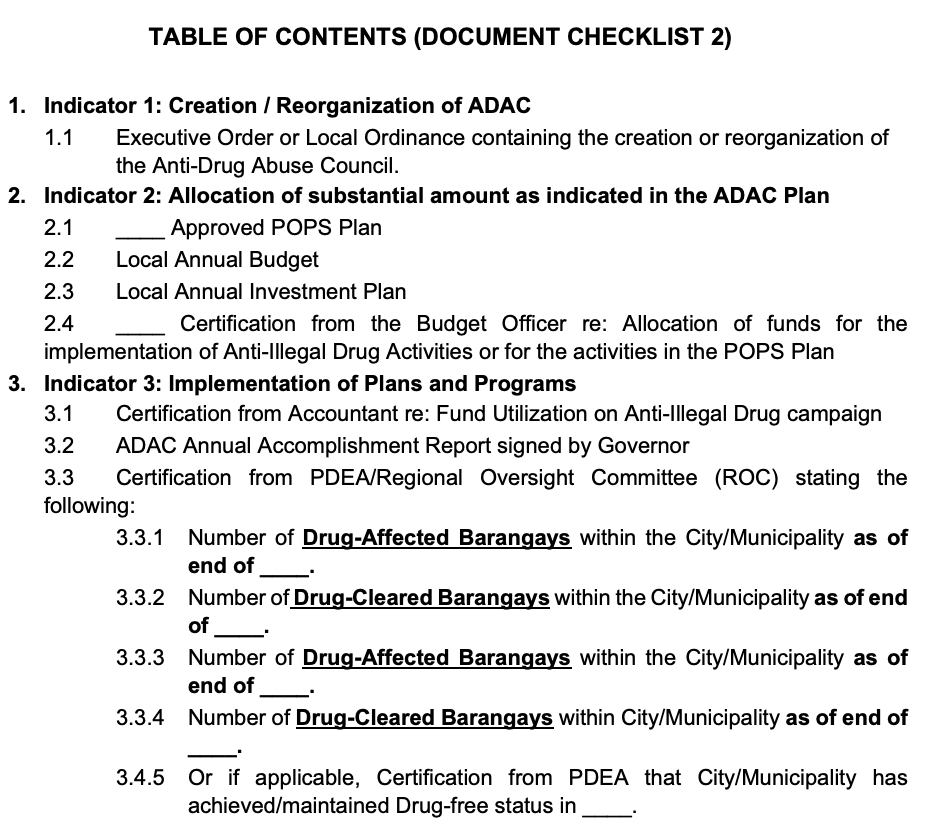 Order of Documents for the Submission of Document Checklist 1The order of the Document Checklist 2 to be submitted should be as follows:1.		2. 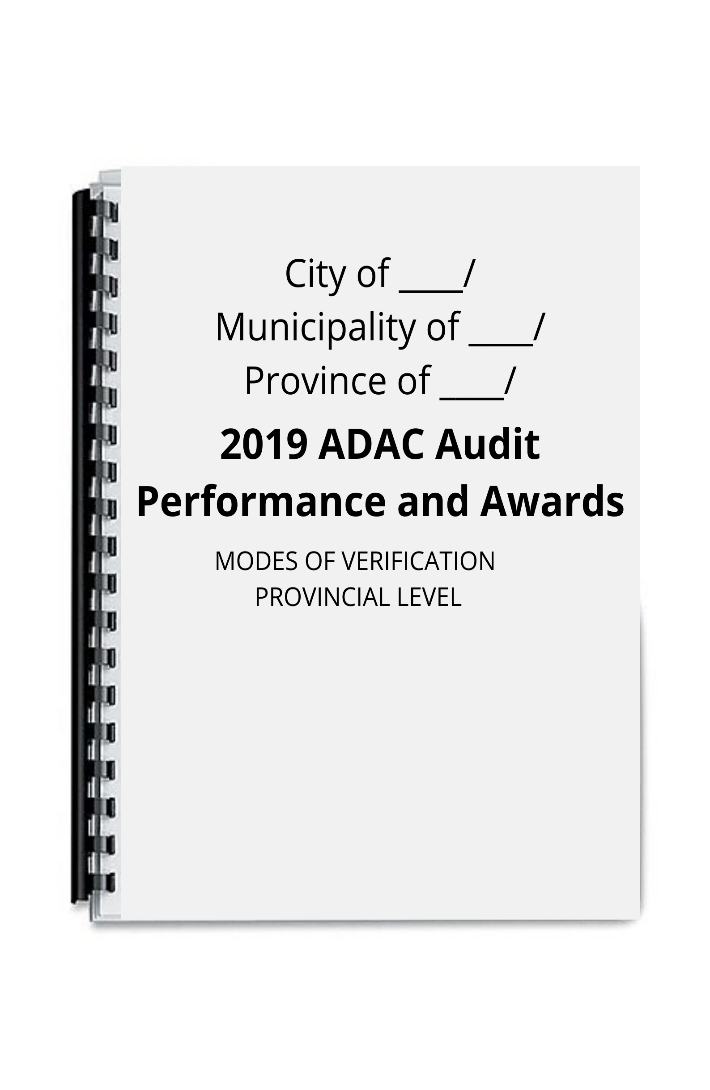 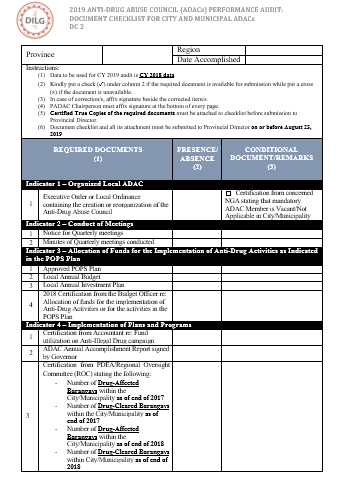                               Cover Page					    Document Checklist 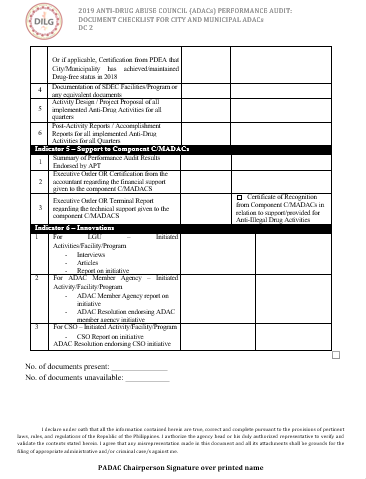 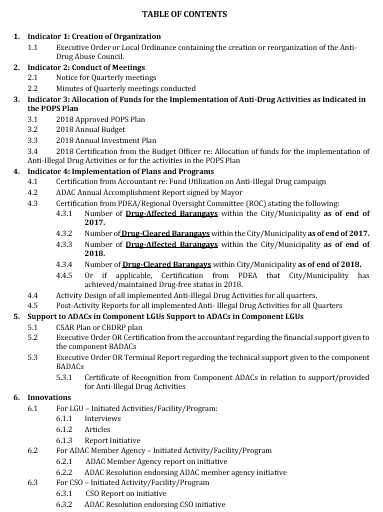  	4.                            Document Checklist 2                                               Table of Contents                                (Continuation)	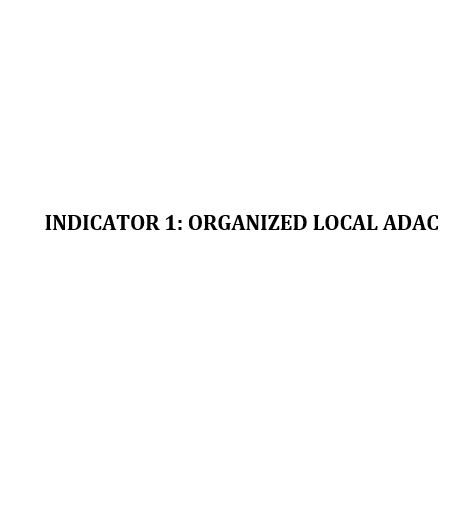 5. 		6.                         Indicator 1 Cover                                                       Indicator 1.1 DocumentRegional Performance Documents Cover Page Template	The Regional Performance Documents should be compiled and submitted in a comb-bound form. It should follow the prescribed cover page as shown below: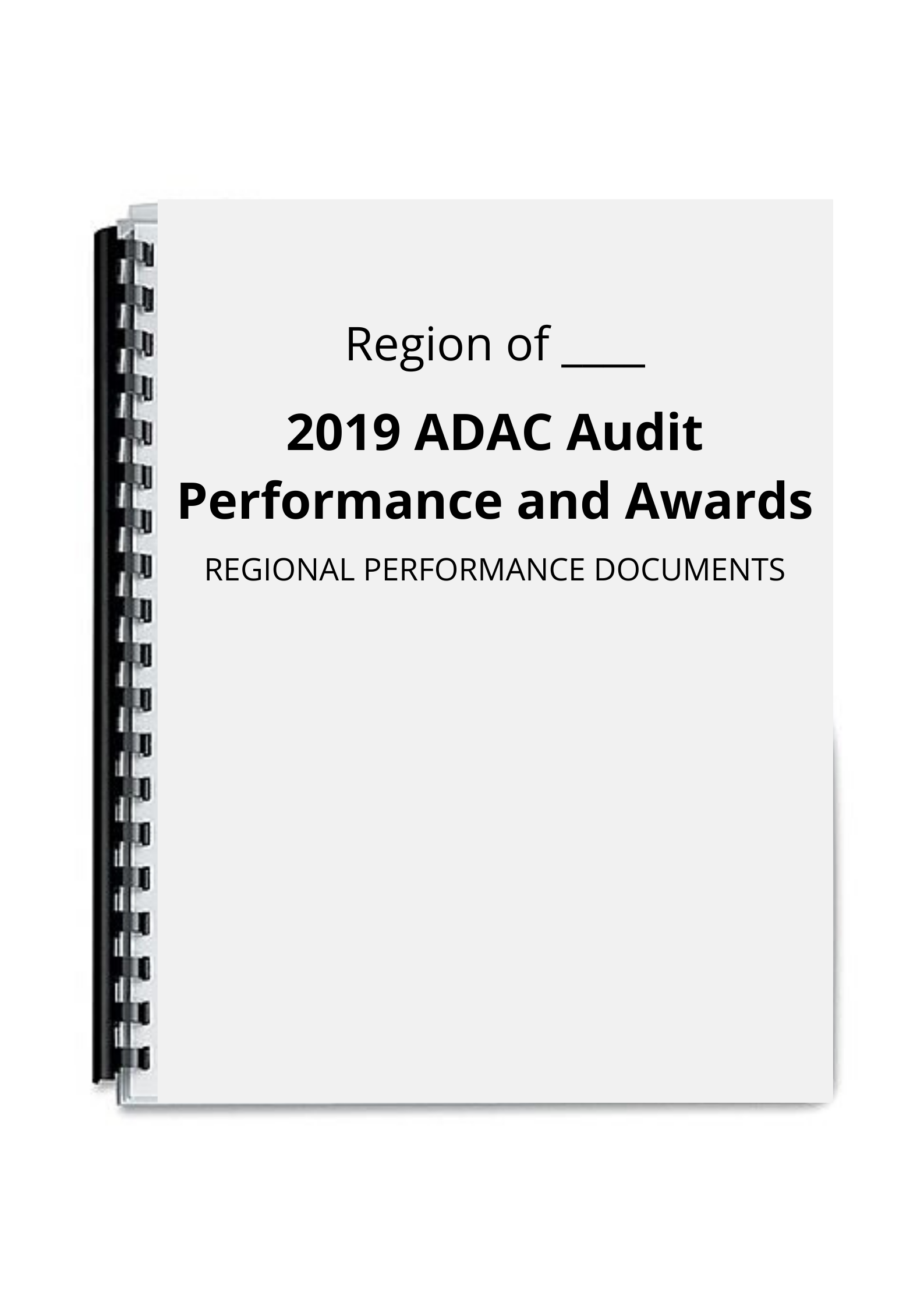 Table of Contents for the Regional Performance DocumentsThe Following shows the prescribed Table of Contents for the Regional Performance Documents.TABLE OF CONTENTS (Regional Performance Documents)Province AProvince A report of Audit ResultProvince B2.1	Province B report of Audit ResultProvince CProvince C report of Audit ResultProvince DProvince D report of Audit ResultProvince E5.1	Province E report of Audit ResultProvince F6.1	Province F report of Audit ResultReference for Tabbing for the Regional Performance Documents:The numbers marked with red are the ones to be used in tabbing all of the pre-audit documents.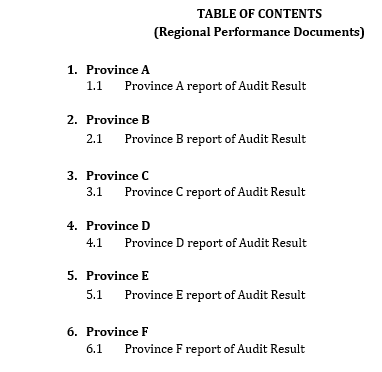 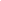 Order of Documents for the Submission of Regional Performance DocumentsThe order of the Regional Performance Documents to be submitted should be as follows:1.    		2.    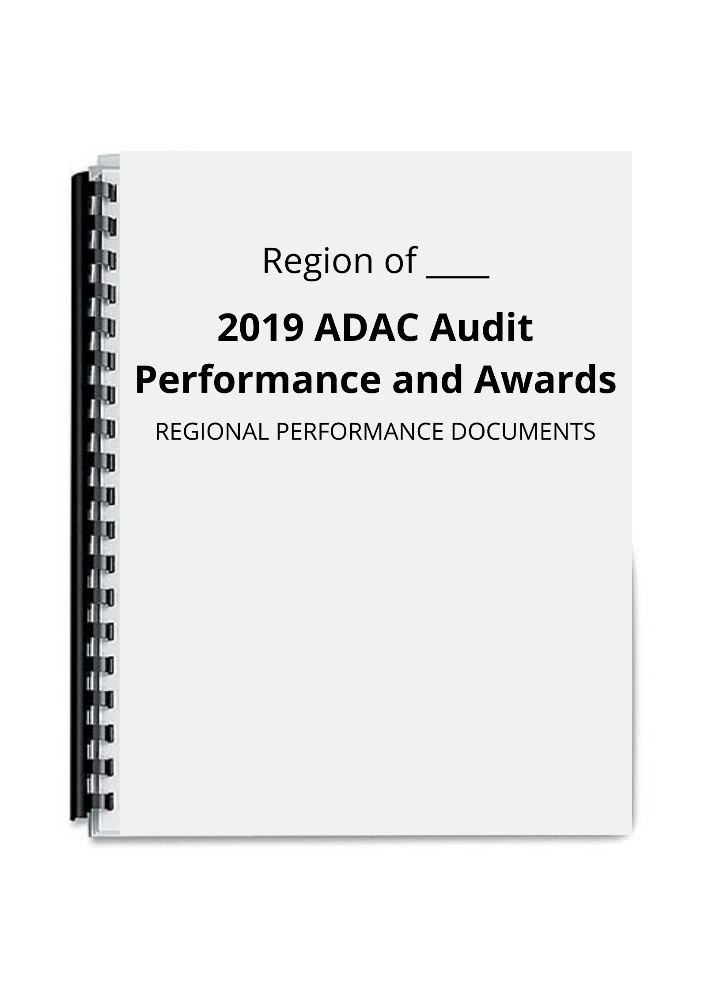 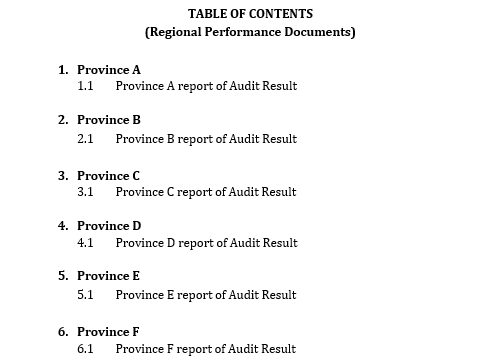 		  Cover Page						   Table of Contents3.    	4.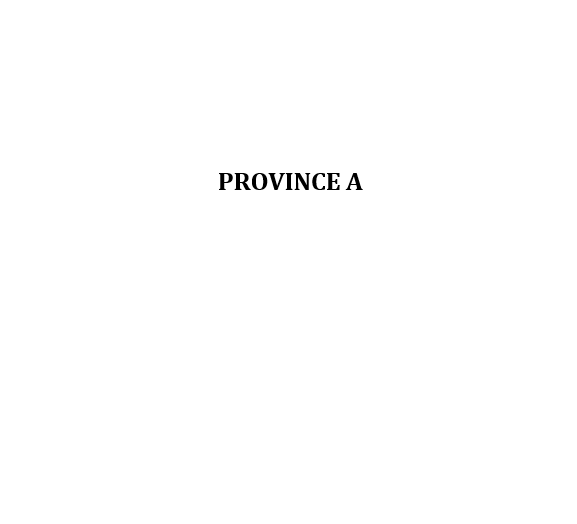  Province A Cover Page					Provincial Audit ResultRepublic of the PhilippinesDEPARTMENT OF THE INTERIOR AND LOCAL GOVERNMENTDILG-NAPOLCOM Center, EDSA corner Quezon Avenue, Quezon Citywww.dilg.gov.ph  PACKAGING OF AUDIT DOCUMENTS FOR PROVINCES, CITIES AND MUNICIPALITIESDocument Checklist 1 Cover Page TemplateThe Document Checklist 1 should be compiled and submitted in a comb-bound form. It should follow the prescribed cover page as shown below: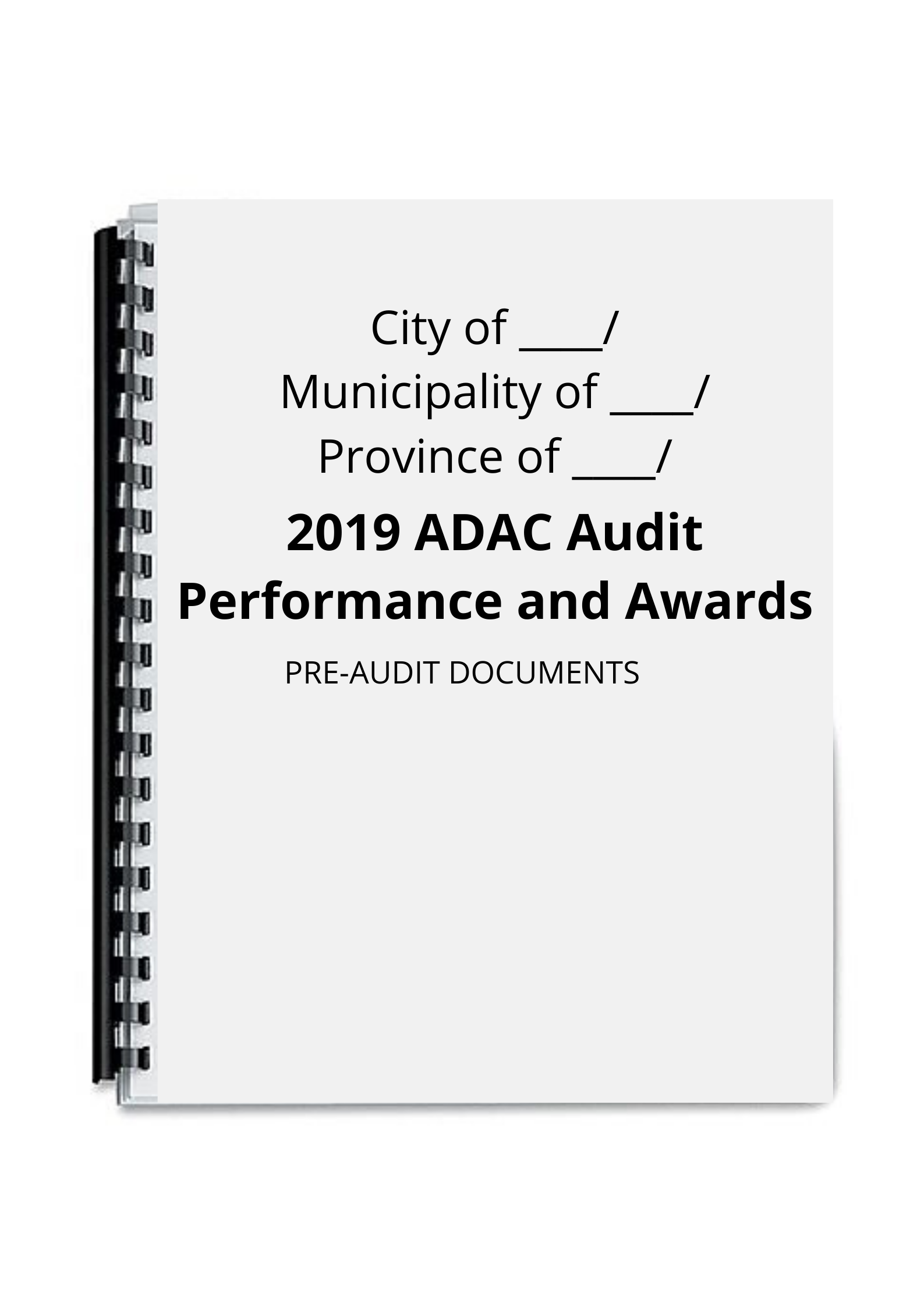 Table of Contents for Document Checklist 1The prescribed Table of Contents for Document Checklist 1 are as follows:TABLE OF CONTENTS (DOCUMENT CHECKLIST 1)Indicator 1: Creation / Reorganization of ADAC Executive Order or Local Ordinance containing the creation or reorganization of the Anti-Drug Abuse Council.Certification from concerned NGA stating that mandatory ADAC Member is Vacant / Not Applicable in City / Municipality.Indicator 2: Allocation of substantial amount as indicated in the ADAC Plan 2.1	____ Approved POPS Plan2.2	____ Annual Budget2.3	____ Annual Investment Plan2.4	____ Certification from the Budget Officer re: Allocation of funds for the implementation of Anti-Illegal Drug Activities or for the activities in the POPS PlanIndicator 3: Implementation of Plans and Programs3.1	Certification from Accountant re: Fund Utilization on Anti-Illegal Drug campaign3.2	ADAC Annual Accomplishment Report signed by Mayor3.3	Certification from PDEA/Regional Oversight Committee (ROC) stating the following:3.3.1	Number of Drug-Affected Barangays within the City/Municipality as of end of ____.3.3.2	Number of Drug-Cleared Barangays within the City/Municipality as of end of ____.3.3.3	Number of Drug-Affected Barangays within the City/Municipality as of end of ____.3.3.4	Number of Drug-Cleared Barangays within City/Municipality as of end of ____.3.4.5	Or if applicable, Certification from PDEA that City/Municipality has achieved/maintained Drug-free status in ____.	3.4	Activity Design of all implemented Anti-Illegal Drug Activities for all quarters.3.5	Post-Activity Reports for all implemented Anti- Illegal Drug Activities for all QuartersIndicator 4: Support to ADACs in Component LGUs	4.1	CSAR Plan or CBDRP plan4.2	Executive Order OR Certification from the accountant regarding the financial support given to the component BADACs4.3	Executive Order OR Terminal Report regarding the technical support given to the component BADACs4.3.1	Certificate of Recognition from Component ADACs in relation to support/provided for Anti-Illegal Drug ActivitiesIndicator 5: Conduct of quarterly meetings5.1	Notice for Quarterly meetings5.2	Minutes of Quarterly meetings conductedIndicator 6: Innovations6.1	For LGU – Initiated Activities/Facility/Program:6.1.1	Interviews6.1.2	Articles6.1.3	Report Initiative6.2	For ADAC Member Agency – Initiated Activity/Facility/Program	6.2.1	 ADAC Member Agency report on initiative 	6.2.2	ADAC Resolution endorsing ADAC member agency initiative 6.3	For CSO – Initiated Activity/Facility/Program	6.3.1	 CSO Report on initiative 	6.3.2	ADAC Resolution endorsing CSO initiativeReference for Tabbing for the Document Checklist 1The numbers marked with red are the ones to be used in tabbing all of the pre-audit documents.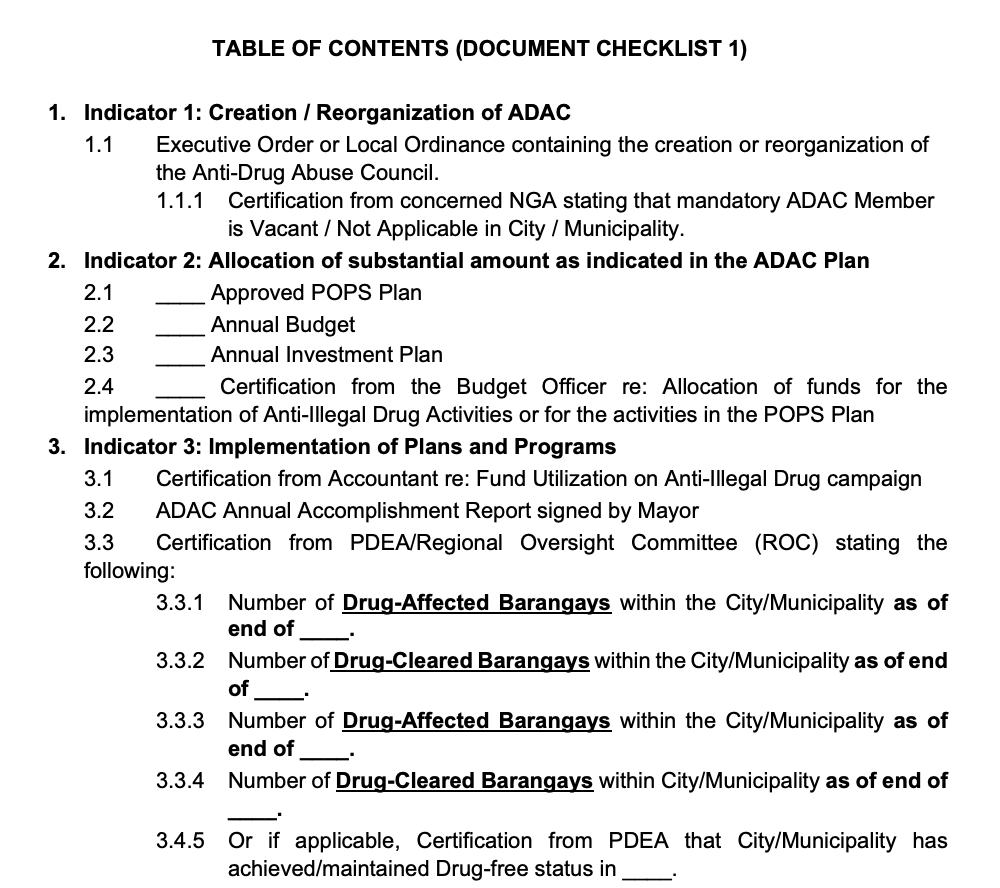 Order of Documents for the Submission of Document Checklist 1The order of the pre-audit documents to be submitted should be as follows: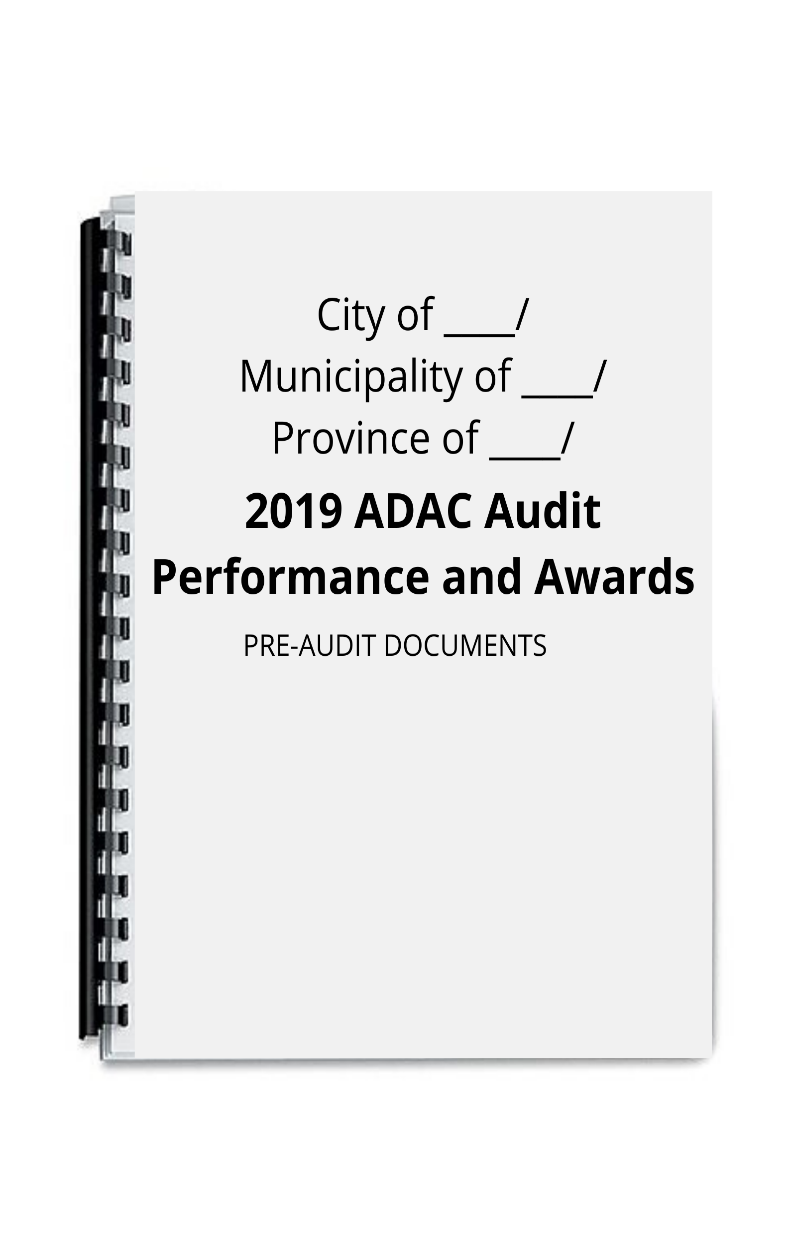 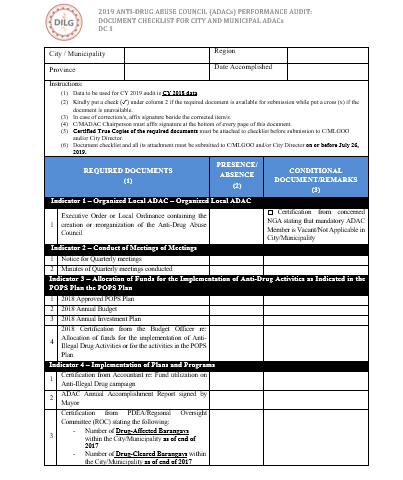 1.    	2.         Cover Page						Document Checklist 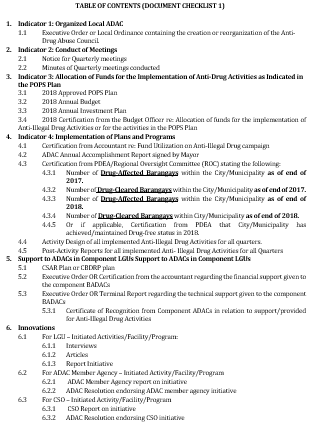 3. 							4.    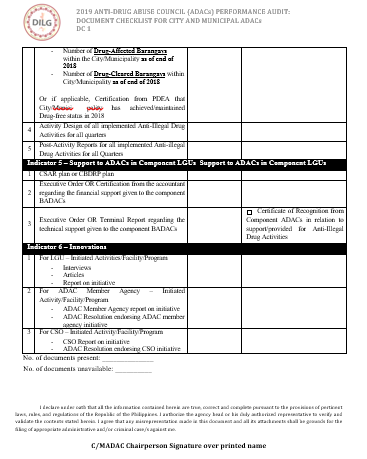 Document Checklist 1					Table of Contents		    (Continuation)5.  	6.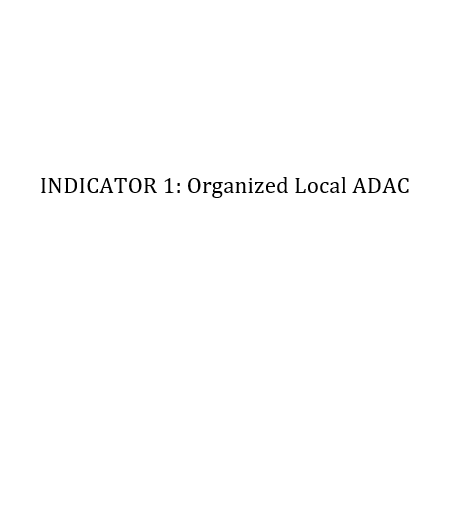 	        Indicator 1 Cover Page				           Indicator 1.1 Document